Prezenčná listina z klubu prírodovednej gramotnosti z 3.5.2021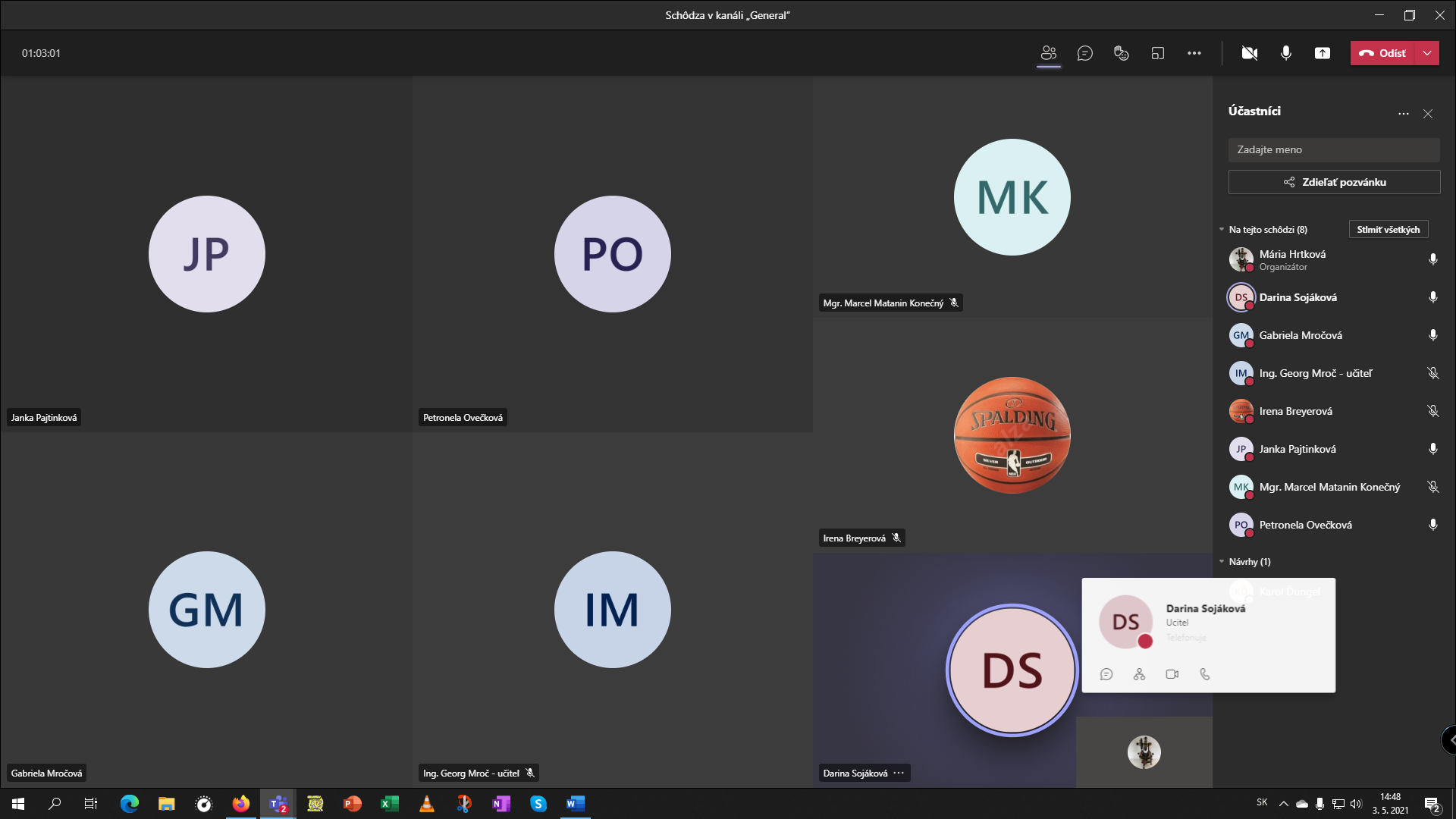 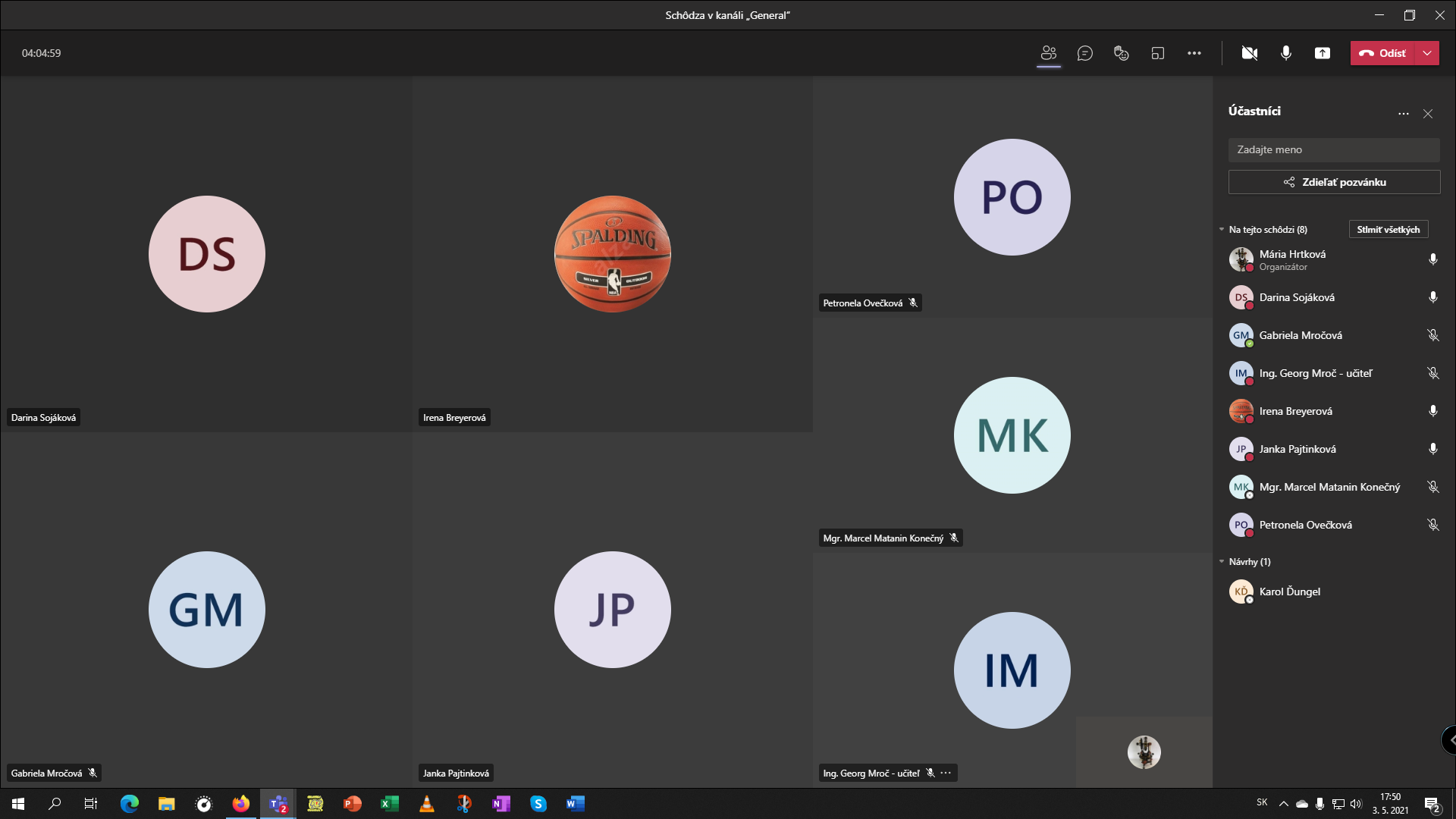 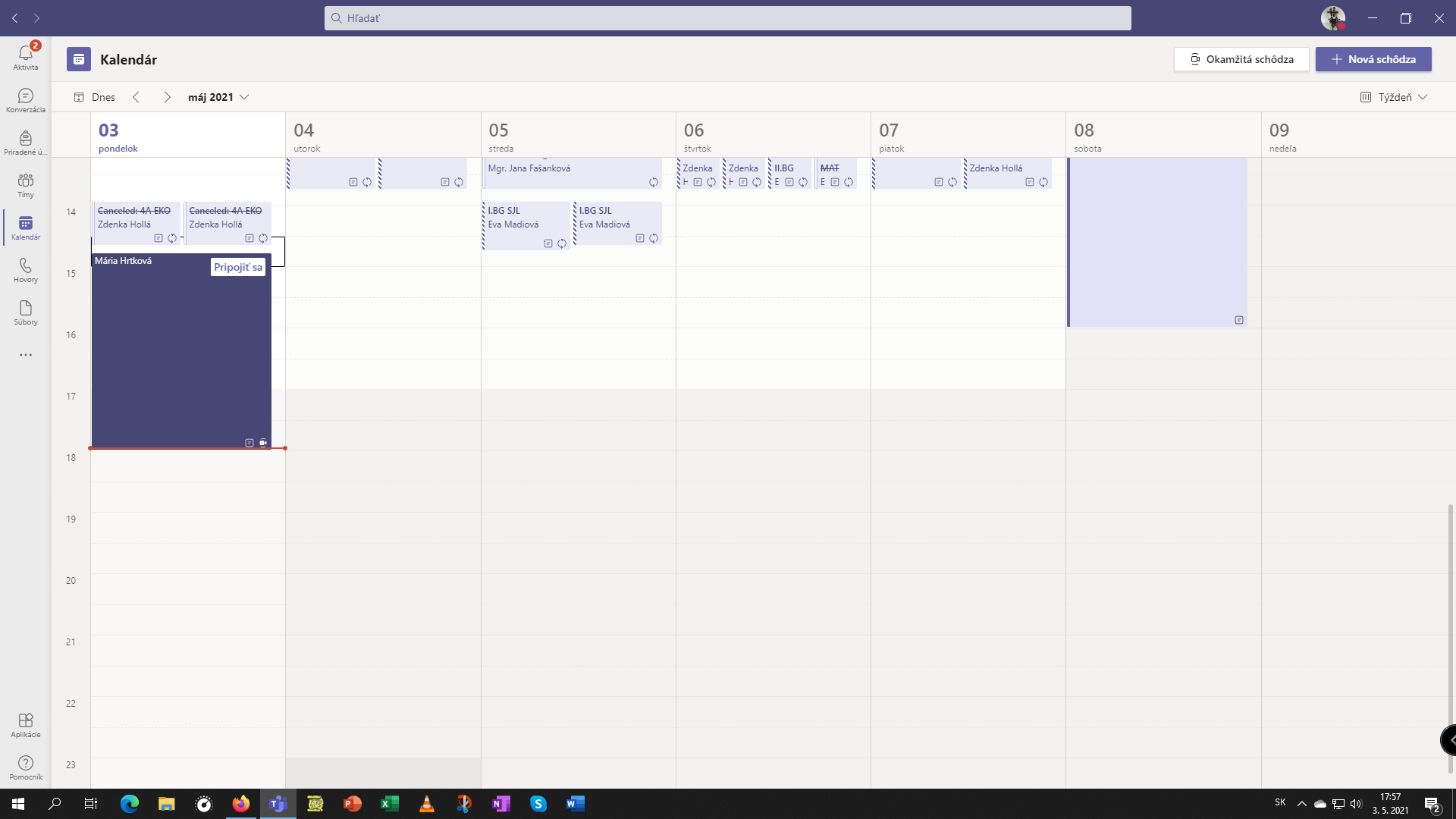 